                   La rentrée  racontée par les CP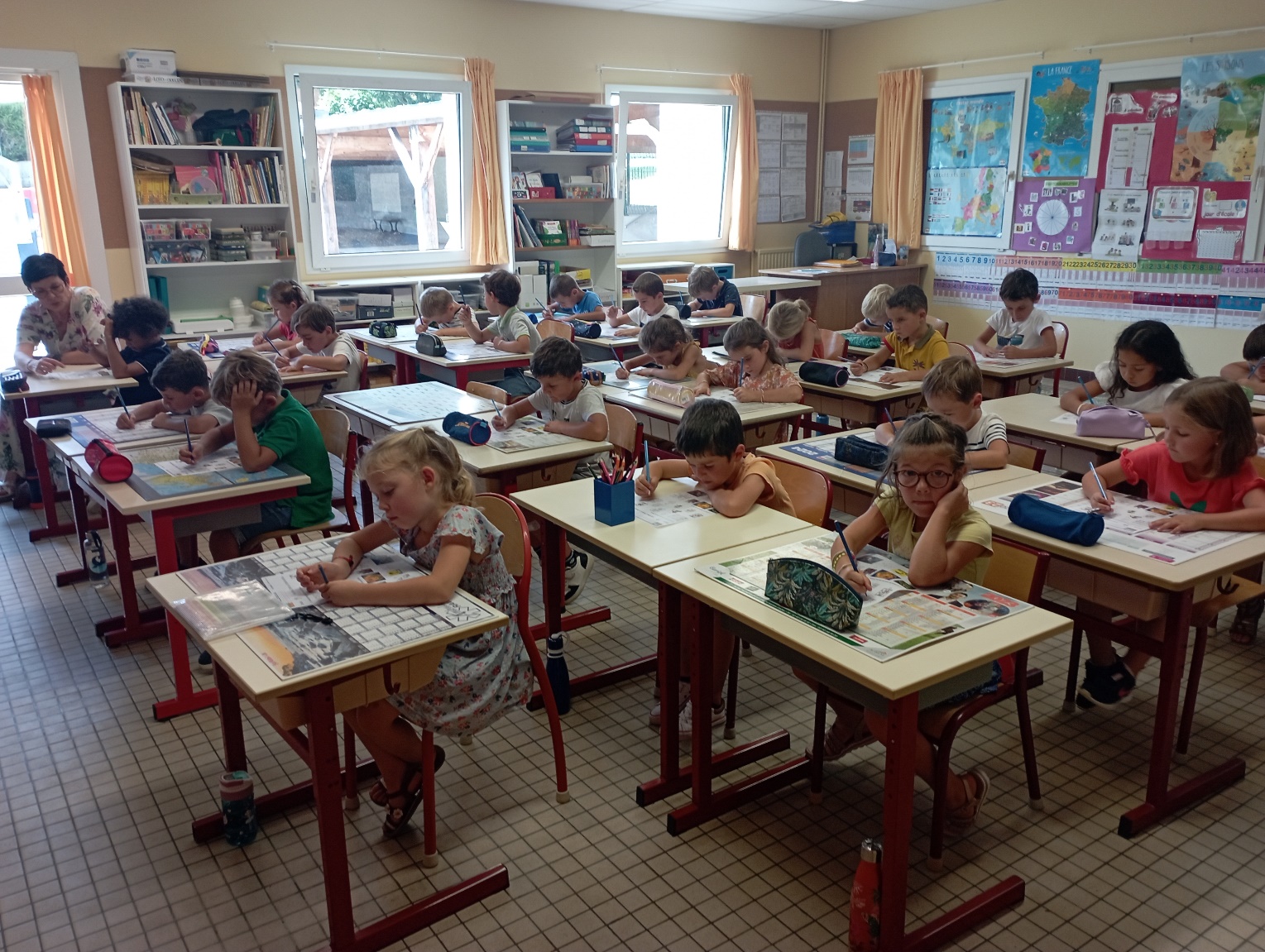 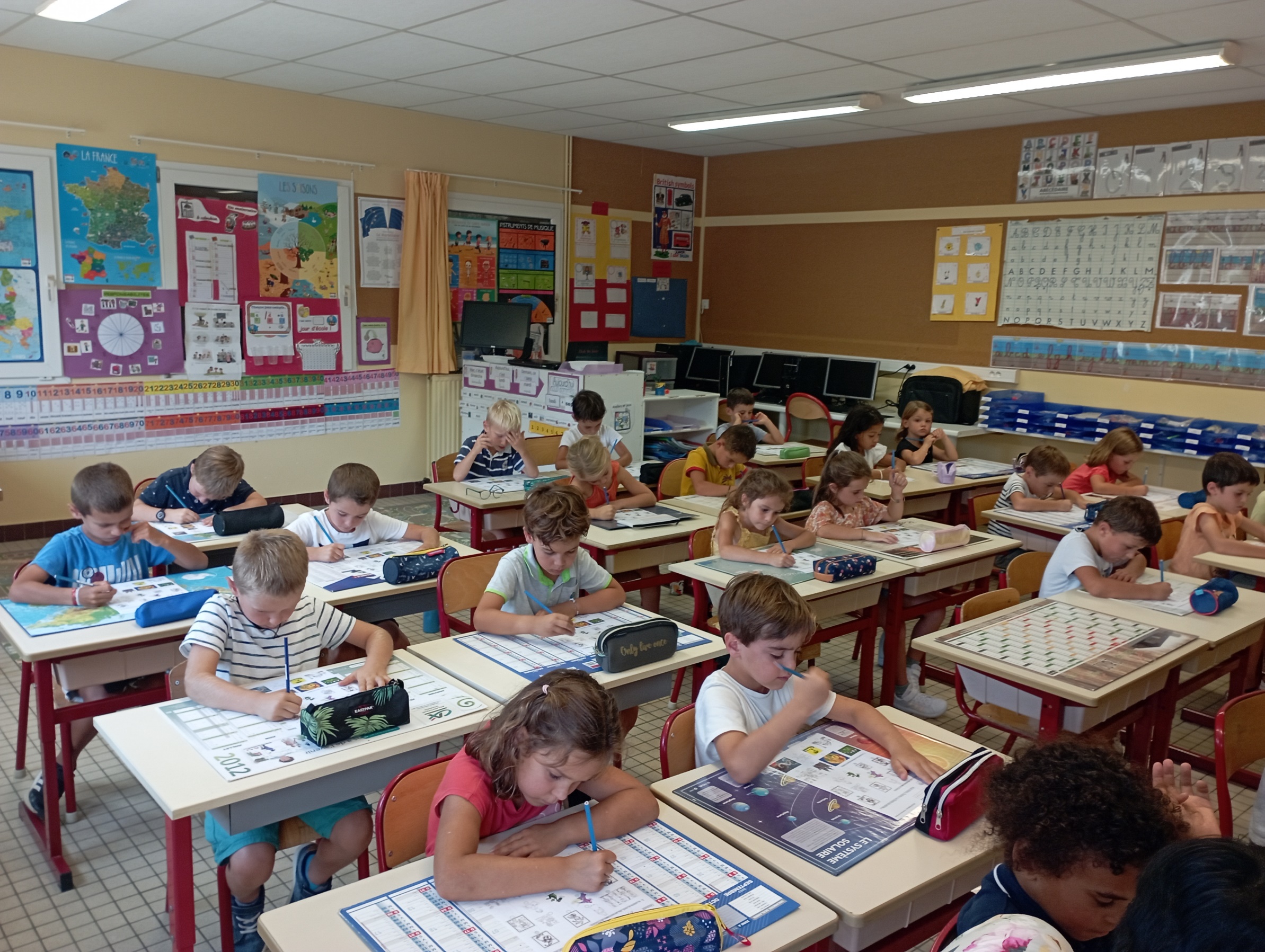 